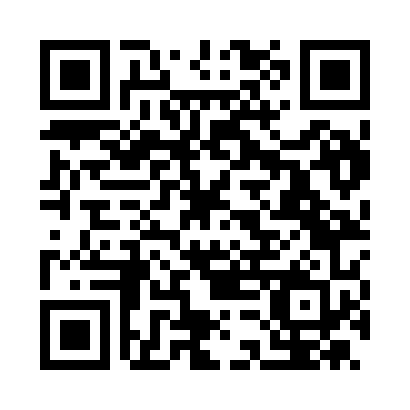 Prayer times for Cagliari, Sardinia, ItalyMon 1 Jul 2024 - Wed 31 Jul 2024High Latitude Method: Angle Based RulePrayer Calculation Method: Muslim World LeagueAsar Calculation Method: HanafiPrayer times provided by https://www.salahtimes.comDateDayFajrSunriseDhuhrAsrMaghribIsha1Mon4:026:011:286:388:5410:452Tue4:036:021:286:388:5410:443Wed4:046:021:286:388:5410:444Thu4:046:031:286:388:5410:445Fri4:056:031:286:388:5310:436Sat4:066:041:296:388:5310:437Sun4:076:051:296:388:5310:428Mon4:086:051:296:388:5210:419Tue4:096:061:296:388:5210:4110Wed4:106:071:296:388:5210:4011Thu4:116:071:296:388:5110:3912Fri4:126:081:306:388:5110:3813Sat4:136:091:306:378:5010:3714Sun4:146:091:306:378:5010:3715Mon4:166:101:306:378:4910:3616Tue4:176:111:306:378:4910:3517Wed4:186:121:306:368:4810:3418Thu4:196:121:306:368:4710:3319Fri4:206:131:306:368:4710:3220Sat4:226:141:306:368:4610:3021Sun4:236:151:306:358:4510:2922Mon4:246:161:306:358:4510:2823Tue4:266:161:306:348:4410:2724Wed4:276:171:306:348:4310:2625Thu4:286:181:306:338:4210:2426Fri4:306:191:306:338:4110:2327Sat4:316:201:306:328:4010:2228Sun4:326:211:306:328:3910:2029Mon4:346:221:306:318:3810:1930Tue4:356:221:306:318:3710:1831Wed4:366:231:306:308:3610:16